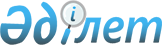 Сайрам аудандық мәслихатының 2017 жылғы 21 желтоқсандағы № 22-149/VI "2018-2020 жылдарға арналған аудандық бюджет туралы" шешіміне өзгерістер енгізу туралыОңтүстiк Қазақстан облысы Сайрам аудандық мәслихатының 2018 жылғы 29 наурыздағы № 26-176/VI шешiмi. Оңтүстiк Қазақстан облысының Әдiлет департаментiнде 2018 жылғы 5 сәуірде № 4499 болып тiркелдi
      Қазақстан Республикасының 2008 жылғы 4 желтоқсандағы Бюджет кодексінің 109 бабының 5 тармағына, Қазақстан Республикасының 2001 жылғы 23 қаңтардағы "Қазақстан Республикасындағы жергілікті мемлекеттік басқару және өзін-өзі басқару туралы" Заңының 6 бабының 1 тармағының 1) тармақшасына және Оңтүстік Қазақстан облыстық мәслихатының 2018 жылғы 20 наурыздағы № 21/243-VI "Оңтүстік Қазақстан облыстық мәслихатының 2017 жылғы 11 желтоқсандағы № 18/209-VI "2018-2020 жылдарға арналған облыстық бюджет туралы" шешіміне өзгерістер енгізу туралы" Нормативтік құқықтық актілерді мемлекеттік тіркеу тізілімінде № 4481 тіркелген шешіміне сәйкес, Сайрам аудандық мәслихаты ШЕШІМ ҚАБЫЛДАДЫ:
      1. Сайрам аудандық мәслихатының 2017 жылғы 21 желтоқсандағы № 22-149/VІ "2018-2020 жылдарға арналған аудандық бюджет туралы" (Нормативтік құқықтық актілерді мемлекеттік тіркеу тізілімінде 4347 нөмірімен тіркелген, 2018 жылғы 5 қаңтарда "Мәртөбе" газетінде және 2018 жылғы 24 қаңтарда Қазақстан Республикасының нормативтік құқықтық актілерінің эталондық бақылау банкінде электрондық түрде жарияланған) шешіміне мынадай өзгерістер енгізілсін:
      1 тармақ мынадай редакцияда жазылсын:
      "1. Сайрам ауданының 2018-2020 жылдарға арналған аудандық бюджеті 1, 2 және 3-қосымшаларға сәйкес, соның ішінде 2018 жылға мынадай көлемде бекiтiлсiн:
      1) кiрiстер – 26 008 814 мың теңге, оның iшiнде:
      салықтық түсiмдер – 2 850 386 мың теңге;
      салықтық емес түсiмдер – 18 907 мың теңге;
      негізгі капиталды сатудан түсетін түсімдер – 10 000 мың теңге;
      трансферттер түсiмi – 23 129 521 мың теңге;
      2) шығындар – 26 161 896 мың теңге;
      3) таза бюджеттiк кредиттеу – 4 459 мың теңге:
      бюджеттік кредиттер – 10 822 мың теңге;
      бюджеттік кредиттерді өтеу – 6 363 мың теңге;
      4) қаржы активтерімен операциялар бойынша сальдо – 0;
      қаржы активтерін сатып алу – 0;
      мемлекеттің қаржы активтерін сатудан түсетін түсімдер – 0;
      5) бюджет тапшылығы (профициті) – - 157 541 мың теңге;
      6) бюджет тапшылығын қаржыландыру (профицитін пайдалану) – 157 541 мың теңге:
      қарыздар түсімі – 10 822 мың теңге;
      қарыздарды өтеу – 6 363 мың теңге;
      бюджет қаражатының пайдаланылатын қалдықтары – 153 082 мың теңге.".
      2 тармақ мынадай редакцияда жазылсын:
      "2. 2018 жылы жеке табыс салығы және әлеуметтік салық түсімдерінің жалпы сомасын бөлу нормативтері белгіленсін:
      аудандық бюджетке төлем көзінен салық салынатын табыстардан ұсталатын жеке табыс салығынан 55 пайыз;
      аудандық бюджетке төлем көзінен салық салынбайтын шетелдік азаматтар табыстарынан ұсталатын жеке табыс салығы 50 пайыз;
      аудандық бюджетке әлеуметтік салықтан 50 пайыз.".
      Көрсетілген шешімнің 1 қосымшасы осы шешімнің 1 қосымшасына сәйкес жаңа редакцияда жазылсын.
      2. "Сайрам аудандық мәслихат аппараты" мемлекеттік мекемесі Қазақстан Республикасының заңнамалық актілерінде белгіленген тәртіпте:
      1) осы шешімнің аумақтық әділет органында мемлекеттік тіркелуін;
      2) осы мәслихат шешімі мемлекеттік тіркелген күнінен бастап күнтізбелік он күн ішінде оның көшірмесін қағаз және электрондық түрде қазақ және орыс тілдерінде "Республикалық құқықтық ақпарат орталығы" шаруашылық жүргізу құқығындағы республикалық мемлекеттік кәсіпорнына Қазақстан Республикасы нормативтік құқықтық актілерінің эталондық бақылау банкіне ресми жариялау және енгізу үшін жолданылуын;
      3) осы шешім мемлекеттік тіркелген күнінен бастап күнтізбелік он күн ішінде оның көшірмесін Сайрам ауданының аумағында таратылатын мерзімді баспа басылымдарында ресми жариялауға жолданылуын;
      4) ресми жарияланғаннан кейін осы шешімді Сайрам аудандық мәслихаттың интернет-ресурсына орналастыруын қамтамасыз етсін.
      3. Осы шешім 2018 жылдың 1 қаңтарынан бастап қолданысқа енгізілсін. Сайрам ауданының 2018 жылға арналған бюджеті
					© 2012. Қазақстан Республикасы Әділет министрлігінің «Қазақстан Республикасының Заңнама және құқықтық ақпарат институты» ШЖҚ РМК
				
      Аудандық мәслихат

      сессиясының төрағасы

Б.Егембердиев

      Аудандық мәслихат хатшысы

Ж.Сүлейменов
Сайрам аудандық мәслихатының
2018 жылғы 29 наурыздағы
№ 26-176/VI шешіміне 1-қосымшаСайрам аудандық мәслихатының
2017 жылғы 21 желтоқсандағы
№ 22-149/VI шешіміне 1-қосымша
Санаты
Санаты
Санаты
Санаты
Атауы
Сомасы, мың теңге
Сыныбы
Сыныбы
Сыныбы
Сомасы, мың теңге
Iшкi сыныбы
Iшкi сыныбы
Iшкi сыныбы
Сомасы, мың теңге
1
1
1
1
2
3
І. Кірістер 
26 008 814
1
Салықтық түсімдер
2 850 386
01
Табыс салығы
855 156
2
Жеке табыс салығы
855 156
03
Әлеуметтiк салық
627 884
1
Әлеуметтік салық
627 884
04
Меншiкке салынатын салықтар
1 206 005
1
Мүлiкке салынатын салықтар
1 203 522
01
Заңды тұлғалардың және жеке кәсіпкерлердің мүлкіне салынатын салық
1 203 522
5
Бірыңғай жер салығы
2 483
05
Тауарларға, жұмыстарға және қызметтер көрсетуге салынатын iшкi салықтар
120 254
2
Акциздер
46 326
3
Табиғи және басқа ресурстарды пайдаланғаны үшiн түсетiн түсiмдер
7 646
4
Кәсiпкерлiк және кәсiби қызметтi жүргiзгенi үшiн алынатын алымдар
65 847
5
Ойын бизнесіне салық
435
08
Заңдық мәнді іс-әрекеттерді жасағаны және (немесе) оған уәкілеттігі бар мемлекеттік органдар немесе лауазымды адамдар құжаттар бергені үшін алынатын міндетті төлемдер
41 087
1
Мемлекеттік баж
41 087
2
Салықтық емес түсiмдер
18 907
01
Мемлекеттік меншіктен түсетін кірістер
10 200
1
Мемлекеттік кәсіпорындардың таза кірісі бөлігінің түсімдері
1 260
5
Мемлекет меншігіндегі мүлікті жалға беруден түсетін кірістер
8 936
7
Мемлекеттік бюджеттен берілген кредиттер бойынша сыйақылар
4
06
Өзге де салықтық емес түсімдер
8 707
1
Өзге де салықтық емес түсімдер
8 707
3
Негізгі капиталды сатудан түсетін түсімдер
10 000
03
Жердi және материалдық емес активтердi сату
10 000
1
Жерді сату
10 000
4
Трансферттер түсімі
23 129 521
01
Төмен тұрған мемлекеттiк басқару органдарынан трансферттер 
23 176
3
Аудандық маңызы бар қалалардың, ауылдардың, кенттердің, ауылдық округтердің бюджеттерінен трансферттер
23 176
08
Аудандық маңызы бар қалалардың, ауылдардың, кенттердің, ауылдық округтердің бюджеттерінен аудандық (облыстық маңызы бар қала) бюджеттің ысырабын өтеуге арналған трансферттер түсімдері
23 176
02
Мемлекеттiк басқарудың жоғары тұрған органдарынан түсетiн трансферттер
23 106 345
2
Облыстық бюджеттен түсетiн трансферттер
23 106 345
Функционалдық топ
Функционалдық топ
Функционалдық топ
Функционалдық топ
Функционалдық топ
Сомасы, мың теңге
Кіші функция Атауы
Кіші функция Атауы
Кіші функция Атауы
Кіші функция Атауы
Сомасы, мың теңге
Бюджеттік бағдарламалардың әкiмшiсi
Бюджеттік бағдарламалардың әкiмшiсi
Бюджеттік бағдарламалардың әкiмшiсi
Сомасы, мың теңге
Бағдарлама
Бағдарлама
Сомасы, мың теңге
1
1
1
1
2
3
2. Шығындар
26161896
01
Жалпы сипаттағы мемлекеттiк қызметтер 
238279
1
Мемлекеттiк басқарудың жалпы функцияларын орындайтын өкiлдi, атқарушы және басқа органдар
184727
112
Аудан (облыстық маңызы бар қала) мәслихатының аппараты
23671
001
Аудан (облыстық маңызы бар қала) мәслихатының қызметін қамтамасыз ету жөніндегі қызметтер
23071
003
Мемлекеттік органдардың күрделі шығыстары
600
122
Аудан (облыстық маңызы бар қала) әкімінің аппараты
161056
001
Аудан (облыстық маңызы бар қала) әкімінің қызметін қамтамасыз ету жөніндегі қызметтер
134721
003
Мемлекеттік органның күрделі шығыстары
26335
2
Қаржылық қызмет
5513
459
Ауданның (облыстық маңызы бар қаланың) экономика және қаржы бөлімі
5513
003
Салық салу мақсатында мүлікті бағалауды жүргізу
3547
010
Жекешелендіру, коммуналдық меншікті басқару, жекешелендіруден кейінгі қызмет және осыған байланысты дауларды реттеу
1966
9
Жалпы сипаттағы өзге де мемлекеттiк қызметтер
48039
459
Ауданның (облыстық маңызы бар қаланың) экономика және қаржы бөлімі
47539
001
Ауданның (облыстық маңызы бар қаланың) экономикалық саясаттын қалыптастыру мен дамыту, мемлекеттік жоспарлау, бюджеттік атқару және коммуналдық меншігін басқару саласындағы мемлекеттік саясатты іске асыру жөніндегі қызметтер
46939
015
Мемлекеттік органның күрделі шығыстары
600
467
Ауданның (облыстық маңызы бар қаланың) құрылыс бөлімі
500
040
Мемлекеттік органдардың объектілерін дамыту
500
02
Қорғаныс
126123
1
Әскери мұқтаждар
31665
122
Аудан (облыстық маңызы бар қала) әкімінің аппараты
31665
005
Жалпыға бірдей әскери міндетті атқару шеңберіндегі іс-шаралар
31665
2
Төтенше жағдайлар жөнiндегi жұмыстарды ұйымдастыру
94458
122
Аудан (облыстық маңызы бар қала) әкімінің аппараты
94458
006
Аудан (облыстық маңызы бар қала) ауқымындағы төтенше жағдайлардың алдын алу және оларды жою 
83973
007
Аудандық (қалалық) ауқымдағы дала өрттерінің, сондай-ақ мемлекеттік өртке қарсы қызмет органдары құрылмаған елдi мекендерде өрттердің алдын алу және оларды сөндіру жөніндегі ісшаралар
10485
03
Қоғамдық тәртіп, қауіпсіздік, құқықтық, сот, қылмыстық-атқару қызметі
120779
9
Қоғамдық тәртіп және қауіпсіздік саласындағы басқа да қызметтер
120779
485
Ауданның (облыстық маңызы бар қаланың) жолаушылар көлігі және автомобиль жолдары бөлімі
120779
021
Елдi мекендерде жол қозғалысы қауiпсiздiгін қамтамасыз ету
120779
04
Бiлiм беру
16878905
1
Мектепке дейiнгi тәрбие және оқыту
2 718 237
464
Ауданның (облыстық маңызы бар қаланың) білім бөлімі
2 718 237
009
Мектепке дейінгі тәрбие мен оқыту ұйымдарының қызметін қамтамасыз ету
94 120
040
Мектепке дейінгі білім беру ұйымдарында мемлекеттік білім беру тапсырысын іске асыруға
2 624 117
2
Бастауыш, негізгі орта және жалпы орта білім беру
13 211 568
464
Ауданның (облыстық маңызы бар қаланың) білім бөлімі
12 521 625
003
Жалпы білім беру
12 412 435
006
Балаларға қосымша білім беру
109 190
467
Ауданның (облыстық маңызы бар қаланың) құрылыс бөлімі
689943
024
Бастауыш, негізгі орта және жалпы орта білім беру объектілерін салу және реконструкциялау
689943
4
Техникалық және кәсіптік, орта білімнен кейінгі білім беру
146064
464
Ауданның (облыстық маңызы бар қаланың) білім бөлімі
146064
018
Кәсіптік оқытуды ұйымдастыру
146 064
9
Бiлiм беру саласындағы өзге де қызметтер
803 036
464
Ауданның (облыстық маңызы бар қаланың) білім беру бөлімі
803 036
001
Жергілікті деңгейде білім беру саласындағы мемлекеттік саясатты іске асыру жөніндегі қызметтер
19 546
005
Ауданның (облыстык маңызы бар қаланың) мемлекеттік білім беру мекемелер үшін оқулықтар мен оқу-әдiстемелiк кешендерді сатып алу және жеткізу
528709
012
Мемлекеттік органдардың күрделі шығыстары
600
015
Жетім баланы (жетім балаларды) және ата-аналарының қамқорынсыз қалған баланы (балаларды) күтіп-ұстауға қамқоршыларға (қорғаншыларға) ай сайынғы ақшалай қаражат төлемі
25981
022
Жетім баланы (жетім балаларды) және ата-анасының қамқорлығынсыз қалған баланы (балаларды) асырап алғаны үшін Қазақстан азаматтарына біржолғы ақша қаражатын төлеуге арналған төлемдер
542
067
Ведомстволық бағыныстағы мемлекеттік мекемелерінің және ұйымдарының күрделі шығыстары
227658
06
Әлеуметтiк көмек және әлеуметтiк қамсыздандыру
1478502
1
Әлеуметтiк қамсыздандыру
671368
451
Ауданның (облыстық маңызы бар қаланың) жұмыспен қамту және әлеуметтік бағдарламалар бөлімі
659932
005
Мемлекеттік атаулы әлеуметтік көмек 
659932
464
Ауданның (облыстық маңызы бар қаланың) білім беру бөлімі
11436
030
Патронат тәрбиешілерге берілген баланы (балаларды) асырап бағу 
11436
2
Әлеуметтiк көмек
695897
451
Ауданның (облыстық маңызы бар қаланың) жұмыспен қамту және әлеуметтік бағдарламалар бөлімі
656223
002
Еңбекпен қамту бағдарламасы
264403
004
Ауылдық жерлерде тұратын денсаулық сақтау, білім беру, әлеуметтік қамтамасыз ету, мәдениет, спорт және ветеринар мамандарына отын сатып алуға Қазақстан Республикасының заңнамасына сәйкес әлеуметтік көмек көрсету
43461
006
Тұрғын үйге көмек көрсету
18020
007
Жергілікті өкілетті органдардың шешімі бойынша мұқтаж азаматтардың жекелеген топтарына әлеуметтік көмек
81487
010
Үйден тәрбиеленіп оқытылатын мүгедек балаларды материалдық қамтамасыз ету
3464
014
Мұқтаж азаматтарға үйде әлеуметтiк көмек көрсету
114223
017
Мүгедектерді оңалту жеке бағдарламасына сәйкес, мұқтаж мүгедектерді міндетті гигиеналық құралдармен және ымдау тілі мамандарының қызмет көрсетуін, жеке көмекшілермен қамтамасыз ету
50060
023
Жұмыспен қамту орталықтарының қызметін қамтамасыз ету
81105
464
Ауданның (облыстық маңызы бар қаланың) білім беру бөлімі
39674
008
Жергілікті өкілді органдардың шешімі бойынша білім беру ұйымдарының күндізгі оқу нысанында оқитындар мен тәрбиеленушілерді қоғамдық көлікте (таксиден басқа) жеңілдікпен жол жүру түрінде әлеуметтік қолдау 
39674
9
Әлеуметтiк көмек және әлеуметтiк қамтамасыз ету салаларындағы өзге де қызметтер
111237
451
Ауданның (облыстық маңызы бар қаланың) жұмыспен қамту және әлеуметтік бағдарламалар бөлімі
111237
001
Жергілікті деңгейде халық үшін әлеуметтік бағдарламаларды жұмыспен қамтуды қамтамасыз етуді іске асыру саласындағы мемлекеттік саясатты іске асыру жөніндегі қызметтер
62342
011
Жәрдемақыларды және басқа да әлеуметтік төлемдерді есептеу, төлеу мен жеткізу бойынша қызметтерге ақы төлеу
4714
021
Мемлекеттік органның күрделі шығыстары
1276
050
Қазақстан Республикасында мүгедектердің құқықтарын қамтамасыз ету және өмір сүру сапасын жақсарту жөніндегі 2012 - 2018 жылдарға арналған іс-шаралар жоспарын іске асыру
42905
07
Тұрғын үй-коммуналдық шаруашылық
1302068
1
Тұрғын үй шаруашылығы
423283
467
Ауданның (облыстық маңызы бар қаланың) құрылыс бөлімі
277899
003
Коммуналдық тұрғын үй қорының тұрғын үйін жобалау және (немесе) салу, реконструкциялау
4294
004
Инженерлік-коммуникациялық инфрақұрылымды жобалау, дамыту және (немесе) жайластыру
198826
098
Коммуналдық тұрғын үй қорының тұрғын үйлерін сатып алу
74779
497
Ауданның (облыстық маңызы бар қаланың) тұрғын үй- коммуналдық шаруашылық бөлімі
145384
001
Жергілікті деңгейде тұрғын үй-коммуналдық шаруашылық саласындағы мемлекеттік саясатты іске асыру бойынша қызметтер
26300
003
Мемлекеттік органдардың күрделі шығыстары
5489
004
Мемлекеттiк қажеттiлiктер үшiн жер учаскелерiн алып қою, оның iшiнде сатып алу жолымен алып қою және осыған байланысты жылжымайтын мүлiктi иелiктен айыру
2500
005
Мемлекеттік тұрғын үй қорын сақтауды ұйымдастыру
1600
033
Инженерлік-коммуникациялық инфрақұрылымды жобалау, дамыту және (немесе) жайластыру
36962
113
Жергілікті бюджеттерден берілетін ағымдағы нысаналы трансферттер
72533
2
Коммуналдық шаруашылық
756214
497
Ауданның (облыстық маңызы бар қаланың) тұрғын үй- коммуналдық шаруашылық бөлімі
756214
016
Сумен жабдықтау және су бұру жүйесінің жұмыс істеуі
91829
018
Қаланы және елді мекендерді абаттандыруды дамыту
78785
058
Ауылдық елді мекендердегі сумен жабдықтау және су бұру жүйелерін дамыту
585600
3
Елді-мекендерді көркейту
122571
497
Ауданның (облыстық маңызы бар қаланың) тұрғын үй- коммуналдық шаруашылық бөлімі
122571
030
Елді мекендердің санитариясын қамтамасыз ету
9800
035
Елдi мекендердi абаттандыру және көгалдандыру
112771
08
Мәдениет, спорт, туризм және ақпараттық кеңістiк
863855
1
Мәдениет саласындағы қызмет
163792
455
Ауданның (облыстық маңызы бар қаланың) мәдениет және тілдерді дамыту бөлімі
158802
003
Мәдени-демалыс жұмысын қолдау
158802
467
Ауданның (облыстық маңызы бар қаланың) құрылыс бөлімі
4990
011
Мәдениет объектілерін дамыту
4990
2
Спорт
377883
465
Ауданның (облыстық маңызы бар қаланың) дене шынықтыру және спорт бөлімі
295801
001
Жергілікті деңгейде дене шынықтыру және спорт саласындағы мемлекеттік саясатты іске асыру жөніндегі қызметтер
9967
004
Мемлекеттік органдардың күрделі шығыстары
630
005
Ұлттық және бұқаралық спорт түрлерін дамыту
251948
006
Аудандық (облыстық маңызы бар қалалық) деңгейде спорттық жарыстар өткiзу
3925
007
Әртүрлi спорт түрлерi бойынша аудан (облыстық маңызы бар қала) құрама командаларының мүшелерiн дайындау және олардың облыстық спорт жарыстарына қатысуы
23591
032
Ведомстволық бағыныстағы мемлекеттік мекемелерінің және ұйымдарының күрделі шығыстары
5740
467
Ауданның (облыстық маңызы бар қаланың) құрылыс бөлімі
82082
008
Спорт объектілерін дамыту
82082
3
Ақпараттық кеңiстiк
138833
455
Ауданның (облыстық маңызы бар қаланың) мәдениет және тілдерді дамыту бөлімі
104593
006
Аудандық (қалалық) кiтапханалардың жұмыс iстеуi
93627
007
Мемлекеттік тілді және Қазақстан халықтарының басқа да тілдерін дамыту
10966
456
Ауданның (облыстық маңызы бар қаланың) ішкі саясат бөлімі
34240
002
Мемлекеттік ақпараттық саясат жүргізу жөніндегі қызметтер
34240
9
Мәдениет, спорт, туризм және ақпараттық кеңiстiктi ұйымдастыру жөнiндегi өзге де қызметтер
183347
455
Ауданның (облыстық маңызы бар қаланың) мәдениет және тілдерді дамыту бөлімі
133690
001
Жергілікті деңгейде тілдерді және мәдениетті дамыту саласындағы мемлекеттік саясатты іске асыру жөніндегі қызметтер
12807
010
Мемлекеттік органдардың күрделі шығыстары
600
032
Ведомстволық бағыныстағы мемлекеттік мекемелерінің және ұйымдарының күрделі шығыстары
120283
456
Ауданның (облыстық маңызы бар қаланың) ішкі саясат бөлімі
49657
001
Жергілікті деңгейде ақпарат, мемлекеттілікті нығайту және азаматтардың әлеуметтік сенімділігін қалыптастыру саласында мемлекеттік саясатты іске асыру жөніндегі қызметтер
29384
003
Жастар саясаты саласында іс-шараларды іске асыру
19673
006
Мемлекеттік органдардың күрделі шығыстары
600
09
Отын-энергетика кешенi және жер қойнауын пайдалану
1929682
9
Отын-энергетика кешені және жер қойнауын пайдалану саласындағы өзге де қызметтер
1929682
497
Ауданның (облыстық маңызы бар қаланың) тұрғын үй- коммуналдық шаруашылық бөлімі
1929682
038
Газ тасымалдау жүйесін дамыту
1929682
10
Ауыл, су, орман, балық шаруашылығы, ерекше қорғалатын табиғи аумақтар, қоршаған ортаны және жануарлар дүниесін қорғау, жер қатынастары
278019
1
Ауыл шаруашылығы
249249
462
Ауданның (облыстық маңызы бар қаланың) ауыл шаруашылығы бөлімі
32897
001
Жергілікте деңгейде ауыл шаруашылығы саласындағы мемлекеттік саясатты іске асыру жөніндегі қызметтер
27034
006
Мемлекеттік органның күрделі шығыстары
5863
473
Ауданның (облыстық маңызы бар қаланың) ветеринария бөлімі
216352
001
Жергілікте деңгейде ветеринария саласындағы мемлекеттік саясатты іске асыру жөніндегі қызметтер
27556
003
Мемлекеттік органның күрделі шығыстары
600
006
Ауру жануарларды санитарлық союды ұйымдастыру
3274
007
Қаңғыбас иттер мен мысықтарды аулауды және жоюды ұйымдастыру
5902
008
Алып қойылатын және жойылатын ауру жануарлардың, жануарлардан алынатын өнімдер мен шикізаттың құнын иелеріне өтеу
13267
009
Жануарлардың энзоотиялық аурулары бойынша ветеринарлық іс-шараларды жүргізу
31627
011
Эпизоотияға қарсы іс-шаралар жүргізу
134126
6
Жер қатынастары
19853
463
Ауданның (облыстық маңызы бар қаланың) жер қатынастары бөлімі
19853
001
Аудан (облыстық маңызы бар қала) аумағында жер қатынастарын реттеу саласындағы мемлекеттік саясатты іске асыру жөніндегі қызметтер
12816
006
Аудандық маңызы бар қалалардың, кенттердiң, ауылдардың, ауылдық округтердiң шекарасын белгiлеу кезiнде жүргiзiлетiн жерге орналастыру
6437
007
Мемлекеттік органның күрделі шығыстары
600
9
Ауыл, су, орман, балық шаруашылығы, қоршаған ортаны қорғау және жер қатынастары 
8917
459
Ауданның (облыстық маңызы бар қаланың) экономика және қаржы бөлімі
8917
099
Мамандардың әлеуметтік көмек көрсетуі жөніндегі шараларды іске асыру
8917
11
Өнеркәсіп, сәулет, қала құрылысы және құрылыс қызметі
37103
2
Сәулет, қала құрылысы және құрылыс қызметі
37103
467
Ауданның (облыстық маңызы бар қаланың) құрылыс бөлімі
22262
001
Жергілікті деңгейде құрылыс саласындағы мемлекеттік саясатты іске асыру жөніндегі қызметтер
21662
017
Мемлекеттік органдардың күрделі шығыстары
600
468
Ауданның (облыстық маңызы бар қаланың) сәулет және қала құрылысы бөлімі
14841
001
Жергілікті деңгейде сәулет және қала құрылысы саласындағы мемлекеттік саясатты іске асыру жөніндегі қызметтер
13365
004
Мемлекеттік органдардың күрделі шығыстары
1476
12
Көлiк және коммуникация
1344916
1
Автомобиль көлiгi
1329889
485
Ауданның (облыстық маңызы бар қаланың) жолаушылар көлігі және автомобиль жолдары бөлімі
1329889
023
Автомобиль жолдарының жұмыс істеуін қамтамасыз ету
783311
045
Аудандық маңызы бар автомобиль жолдарын және елді-мекендердің көшелерін күрделі және орташа жөндеу
546578
9
Көлiк және коммуникациялар саласындағы басқа да қызметтер
15027
485
Ауданның (облыстық маңызы бар қаланың) жолаушылар көлігі және автомобиль жолдары бөлімі
15027
001
Жергілікті деңгейде жолаушылар көлігі және автомобиль жолдары саласындағы мемлекеттік саясатты іске асыру жөніндегі қызметтер
14427
003
Мемлекеттік органның күрделі шығыстары
600
13
Басқалар
83065
3
Кәсiпкерлiк қызметтi қолдау және бәсекелестікті қорғау
19065
469
Ауданның (облыстық маңызы бар қаланың) кәсіпкерлік бөлімі
19065
001
Жергілікті деңгейде кәсіпкерлік пен өнеркәсіпті дамыту саласындағы мемлекеттік саясатты іске асыру жөніндегі қызметтер
18465
004
Мемлекеттік органдардың күрделі шығыстары
600
9
Басқалар
64000
459
Ауданның (облыстық маңызы бар қаланың) экономика және қаржы бөлімі
64000
012
Ауданның (облыстық маңызы бар қаланың) жергілікті атқарушы органының резерві 
64000
14
Борышқа қызмет көрсету
104
1
Борышқа қызмет көрсету
104
459
Ауданның (облыстық маңызы бар қаланың) экономика және қаржы бөлімі
104
021
Жергілікті атқарушы органдардың облыстық бюджеттен қарыздар бойынша сыйақылар мен өзге де төлемдерді төлеу бойынша борышына қызмет көрсету
104
15
Трансферттер
1480496
1
Трансферттер
1480496
459
Ауданның (облыстық маңызы бар қаланың) экономика және қаржы бөлімі
1480496
006
Нысаналы пайдаланылмаған (толық пайдаланылмаған) трансферттерді қайтару
7460
024
Заңнаманы өзгертуге байланысты жоғары тұрған бюджеттің шығындарын өтеуге төменгі тұрған бюджеттен ағымдағы нысаналы трансферттер
769083
038
Субвенциялар 
703951
054
Қазақстан Республикасының Ұлттық қорынан берілетін нысаналы трансферт есебінен республикалық бюджеттен бөлінген пайдаланылмаған (түгел пайдаланылмаған) нысаналы трансферттердің сомасын қайтару
2
3. Таза бюджеттiк кредиттеу 
4 459
Функционалдық топ
Функционалдық топ
Функционалдық топ
Функционалдық топ
Функционалдық топ
Сомасы, мың теңге
Кіші функция
Кіші функция
Кіші функция
Атауы
Сомасы, мың теңге
Бюджеттік бағдарламалардың әкiмшiсi
Бюджеттік бағдарламалардың әкiмшiсi
Бюджеттік бағдарламалардың әкiмшiсi
Сомасы, мың теңге
Бағдарлама
Бағдарлама
Бюджеттік кредиттер
10 822
10
Ауыл, су, орман, балық шаруашылығы, ерекше қорғалатын табиғи аумақтар, қоршаған ортаны және жануарлар дүниесін қорғау, жер қатынастары
10 822
1
Ауыл шаруашылығы
10 822
459
Ауданның (облыстық маңызы бар қаланың) экономика және қаржы бөлімі
10 822
018
Мамандарды әлеуметтік қолдау шараларын іске асыру үшін бюджеттік кредиттер
10 822
Санаты
Санаты
Санаты
Атауы
Сомасы, мың теңге
Сыныбы
Сыныбы
Сыныбы
Сомасы, мың теңге
Iшкi сыныбы
Iшкi сыныбы
Iшкi сыныбы
Сомасы, мың теңге
Бюджеттік кредиттерді өтеу
6 363
5
Бюджеттік кредиттерді өтеу
6 363
01
Бюджеттік кредиттерді өтеу
6 363
1
Мемлекеттік бюджеттен берілген бюджеттік кредиттерді өтеу
6 363
4. Қаржы активтерімен операциялар бойынша сальдо
0
Функционалдық топ
Функционалдық топ
Функционалдық топ
Функционалдық топ
Функционалдық топ
Сомасы, мың теңге
Кіші функция
Кіші функция
Кіші функция
Атауы
Сомасы, мың теңге
Бюджеттік бағдарламалардың әкiмшiсi
Бюджеттік бағдарламалардың әкiмшiсi
Бюджеттік бағдарламалардың әкiмшiсi
Сомасы, мың теңге
Бағдарлама
Бағдарлама
Қаржы активтерін сатып алу
0
Санаты
Санаты
Санаты
Атауы
Сомасы, мың теңге
Сыныбы
Сыныбы
Сыныбы
Сомасы, мың теңге
Iшкi сыныбы
Iшкi сыныбы
Iшкi сыныбы
Сомасы, мың теңге
6
Мемлекеттің қаржы активтерін сатудан түсетін түсімдер
0
01
Мемлекеттің қаржы активтерін сатудан түсетін түсімдер
0
01
Қаржы активтерін ел ішінде сатудан түсетін түсімдер
0
5. Бюджет тапшылығы (профициті)
-157 541
6. Бюджет тапшылығын қаржыландыру (профицитін пайдалану)
157 541
Санаты
Санаты
Санаты
Атауы
Сомасы, мың теңге
Сыныбы
Сыныбы
Сыныбы
Сомасы, мың теңге
Iшкi сыныбы
Iшкi сыныбы
Iшкi сыныбы
Сомасы, мың теңге
7
Қарыздар түсімі
10822
01
Мемлекеттік ішкі қарыздар
10822
02
Қарыз алу келісім-шарттары
10822
Функционалдық топ
Функционалдық топ
Функционалдық топ
Функционалдық топ
Атауы
Кіші функция
Кіші функция
Кіші функция
Кіші функция
Бюджеттік бағдарламалардың әкiмшiсi
Бюджеттік бағдарламалардың әкiмшiсi
Бюджеттік бағдарламалардың әкiмшiсi
Сомасы, мың теңге
Бағдарлама
Бағдарлама
Сомасы, мың теңге
Сомасы, мың теңге
16
Қарыздарды өтеу 
6363
1
Қарыздарды өтеу 
6363
459
Ауданның (облыстық маңызы бар қаланың) экономика және қаржы бөлімі
6363
005
Жергілікті атқарушы органның жоғары тұрған бюджет алдындағы борышын өтеу
6363
Санаты
Санаты
Санаты
Атауы
Сомасы, мың теңге
Сыныбы
Сыныбы
Сыныбы
Сомасы, мың теңге
Iшкi сыныбы
Iшкi сыныбы
Iшкi сыныбы
Сомасы, мың теңге
8
Бюджет қаражатының пайдаланылатын қалдықтары
153 082
01
Бюджет қаражаты қалдықтары
153 082
1
Бюджет қаражатының бос қалдықтары
153 082